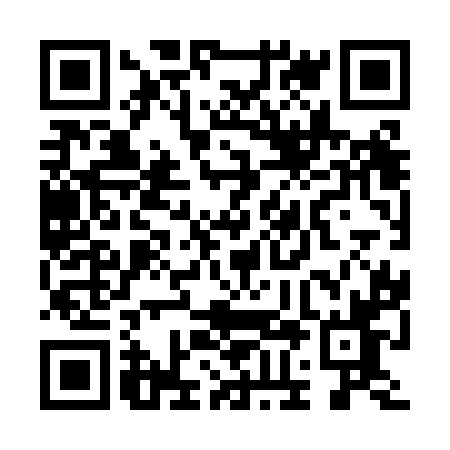 Prayer times for Abrahamovce, SlovakiaWed 1 May 2024 - Fri 31 May 2024High Latitude Method: Angle Based RulePrayer Calculation Method: Muslim World LeagueAsar Calculation Method: HanafiPrayer times provided by https://www.salahtimes.comDateDayFajrSunriseDhuhrAsrMaghribIsha1Wed2:585:1312:325:367:519:572Thu2:555:1112:325:377:5310:003Fri2:525:0912:315:387:5410:024Sat2:495:0812:315:397:5610:055Sun2:465:0612:315:407:5710:086Mon2:435:0412:315:417:5910:107Tue2:405:0312:315:428:0010:138Wed2:375:0112:315:428:0210:159Thu2:345:0012:315:438:0310:1810Fri2:314:5812:315:448:0410:2111Sat2:284:5712:315:458:0610:2412Sun2:254:5512:315:468:0710:2613Mon2:224:5412:315:478:0910:2914Tue2:194:5312:315:478:1010:3215Wed2:164:5112:315:488:1110:3516Thu2:154:5012:315:498:1310:3717Fri2:144:4912:315:508:1410:4018Sat2:144:4712:315:518:1510:4019Sun2:134:4612:315:518:1710:4120Mon2:134:4512:315:528:1810:4221Tue2:134:4412:315:538:1910:4222Wed2:124:4312:315:548:2010:4323Thu2:124:4212:315:548:2210:4324Fri2:114:4112:325:558:2310:4425Sat2:114:4012:325:568:2410:4426Sun2:114:3912:325:568:2510:4527Mon2:104:3812:325:578:2610:4628Tue2:104:3712:325:588:2710:4629Wed2:104:3612:325:588:2810:4730Thu2:104:3512:325:598:2910:4731Fri2:094:3512:326:008:3010:48